 Andrews’ Endowed Church of England Primary SchoolNewsletterDear Parents, Carers and Friends,Just to confirm that Monday 3rd and Tuesday 4th September are INSET Days – Autumn 2018 Term will start on Wednesday 5th September 2018.  The final INSET days have also been confirmed – Friday 28th September and Monday 3rd June.Y6 Goodbye and Good LuckWe would like to take this opportunity to thank the children in Year 6 for all they have brought to the school in the time they have spent with us.  We have appreciated their skills and talents, their humour, their kindness towards each other, towards the younger children, and towards us (!), their leadership as House Captains, Buddies and School Councillors and their resourcefulness in carrying out their monitoring responsibilities.  We wish them every success as they move on to their secondary schools – we know they will continue to shine in their new settings, and we will continue to keep them in our thoughts and prayers in the year ahead.  The children treated us to a cleverly crafted end of year Assembly yesterday, and the Year 6 Parents presented the school with some money which we have spent on some new decorative signs for the playground.  The signs we chose reflect the values our Year 6s have promoted all year.  The children in our signs will be wearing purple, of course!  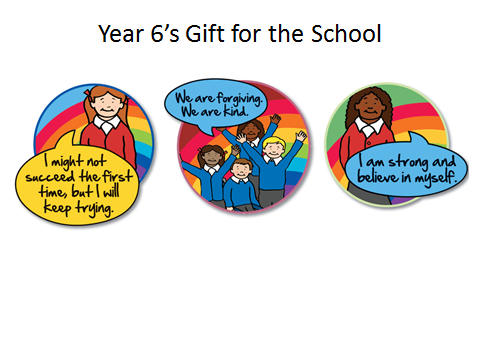 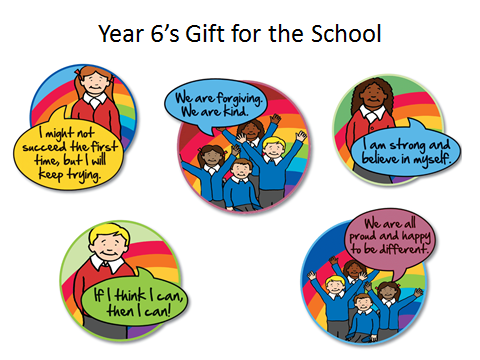 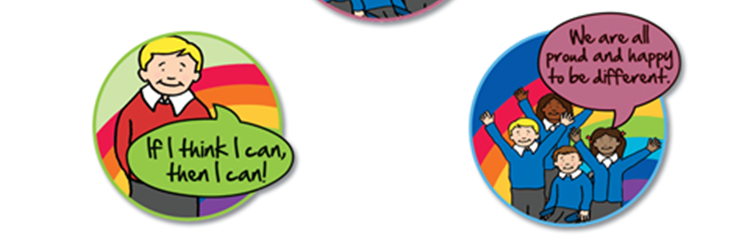 Goodbye to some of our Y6 Families:Today marks the last day at Andrews’ Endowed for some of those parents whose child is leaving Year 6, many of whom have enjoyed a very long association with the school.  We would like to thank the following families for the time, support and encouragement they have given the school over the years; Sarah and Richard Barwick, Celia and Alan Beard, Laura and Richard Brand, Trudy and Steve Carter, Lianne and Paul Chesterton, Erika and Christopher Childs, Lisa and William Dale, Sam Edwards, Deborah and Mark Forster, Helen and Scott Fowler,  Kate Gaudern, Nancy Greensmith, Katie Jones, Claudia Kingshott,  Loyce and Robert Marecha, , Suzanne and Daniel Payne, Emma and Malcolm Robertson, Paul Snellings, Emma and Marijo Van Der Elst, Sue and Mark Vincent, Fiona and James Voller, Sarah Hart and Daniel Whish, and Debbie and Toby Weisinger  Progress Cups – Summer 2018Headteacher’s AwardsThank you to this week’s business sponsor “Sheen Stickland Chartered Accountants” – please see advert at the end of the Newsletter.KS1 CM Sports Mini OlympicsLast Friday was the tournament for the KS1 Mini Olympics run by CM Sports.  Well done to Matthew, Max and Sam from Y2 and Alex, Hope and Maks from Y1 who performed really well and finished close runners-up.  Well done to Max who won the Best Player award.  The organisers complemented all our children on their fantastic behaviour throughout the weeks!Message from : Revd Andrew Micklefield  Parish of the Resurrection, Alton - Church@4 “We have been holding Church@4 at Andrews’ Endowed since January - many people have come along and we have had much fun alongside worshipping God and learning about his love for us.  We will not be in school for the next two months - July and August - as they fall in the school summer holidays.  Instead, we will be in Holybourne Church on 22nd July and 26th August at 4pm for Songs of Praise services.  So please do join us.  The new look church is open and ready - do come and have a look.”  Thank You to all our FamiliesWe are incredibly lucky at Andrews’ Endowed to have such a supportive parent body.  We have been able to offer the children a very wide range of experiences again this year, due in large part to the help and encouragement you offer us.  The staff and I would like to take this opportunity to thank you all for supporting us both financially through your payments for all the trips, visits and visitors, and for supporting us with your time and expertise.  Many of you have helped in the classroom, or the school gardens, either occasionally or on a regular basis.  Others of you have supported us with resources from home, or expertise for special events.  Our children flourish because they enjoy the support at home for their learning which you all offer.  We appreciate the fact that you enter into a full partnership with us, regularly discussing your children’s learning, attending parents’ evenings and responding readily when we offer your children extra help or experiences.  I would particularly like to thank Lisa Lane for her leadership of the PTFA this year. Lisa has encouraged everyone with great energy and we have had a full calendar of lovely events as a result of her imagination and her expertise.  The Film Nights have been a great success, as have all our usual events like the Pet Show, the Christmas and Summer Fairs, the Wreath Making event and lots more besides.   I would also like to thank all the PTFA team who work tirelessly to ensure that we have the funds we need for the ‘extras’, and also quietly support all our events with refreshments for children and parents alike, often at no extra charge.One task our PTFA co-ordinates which goes almost entirely unsung is the ordering, sorting and supply of school uniform.  This is a mammoth task.  Lyndsey Clifford has worked tirelessly on this all year, giving up hours and hours of her time to make sure that everyone’s order is fulfilled.  She stayed behind last night until almost 6 pm sorting out the final orders and we are enormously grateful to her for her generosity and commitment.  Finally, I would like to thank our Governors, who have been expertly led for a fourth year by our Chair, Kate Marsh.  Kate has now stepped down from the Chair’s role and we would like to thank her for everything she has achieved for us during her time in post.  She has been an excellent Chair and has given many, many hours to the role.  She is going to continue on the Governing Body in an Associate capacity, which is a relief, as we are not ready to lose her expertise just yet!  Our Vice Chair, Andrew Jones, is also stepping down, as work commitments next year will make it impossible for him to carry on.  Andrew has been a Governor for many years and chaired our Finance Committee for much of his tenure.  We are enormously grateful to him for all his expertise and commitment.  Each of our Governors spends an enormous amount of their time in their volunteering role, attending meetings, responding to legislation, and working with the staff team to drive forward our continuous improvement.  It is a significant challenge to juggle employment, family life and this crucial and demanding role, and I really appreciate the hard work and dedication the Governing Body offers to our children and our school.  We are very pleased to announce that Nigel Green has been elected as our new Chair of Governors, and Nicola FitzPatrick has been elected as Vice Chair, ensuring that the strength of the Governing Body will continue over the coming years.  Bastille Day Many thanks to Madame Mylward for organising such a memorable day again for the children on Wednesday.  The event is now an established part of our yearly calendar, and one which everyone really looks forward to – not least Year 6 who take their gendarme roles very seriously at ‘passport control’!  We are so lucky to have such an enthusiastic and talented teacher to lead this aspect of the curriculum for us.  The breakfasts were very well received again.  Through singing, conversation, costume and research, it was a fantastic way for the children to consolidate and practise their French.  The Petanque sessions ran very smoothly with expert coaching from the Year 6s.  The day ended with a whole school assembly led by Year 6, in which the children shared their learning with each other. Thanks too to Mrs Weston, Mrs Cowdrey, Mrs Rimmell and the lunchtime team, who cooked and served a traditional French menu to the children, and to Natasha Mylward, for her help.Curriculum EnrichmentThe children have once again enjoyed a wide and varied curriculum.  Acorns’ highlights have included the visit from the Farm, their trip to Hillier Gardens, buying stamps /posting our letters for wellbeing week, a Judaism workshop, and a talk from the school nurse, the teddy bears picnic with the preschool, Christmas and Easter open class rooms, the arrival of a mystery box of special clothes (RE) and a basket from the gingerbread man.Year 1 have enjoyed visits to Marwell and Winchester Science Centre, role play safari trips and aeroplane journeys in the classroom, designing and making their own houses, orienteering in PE searching for clues and chalk maps to create their own towns, and learning a complicated maypole dance so that they could lace and unlace the ribbons like professionals!  Year 2 met a real Polar Explorer, visited Windsor Castle and Chichester Harbour and did lots of Outdoor Learning, including growing, harvesting and cooking their crops.  Year 3 visited Queen Elizabeth Country Park for Science investigations and shelter building challenges, went on a history trip to Butser Ancient Farm, went on a Geography Field trip around Holybourne using maps to identify land features. They took part in the potato growing competition - then cooked and ate them, enjoyed the ‘Risen’ Workshop and shared pop-up books made in DT with Acorns.  Other highlights included Mill Farm, the pigs and secret garden visits. Year 4 enjoyed visits to Highclere and the Weald and Downland Museum, their Egyptian Day, Science, DT and Computing sessions at Eggar's, the Eggar's Yuletide Concert and Carols around the Tree, Swimming, Wellbeing week, Skipping and the Pigs!  Year 5 went to RHS Wisley, made leaf sculptures, planted, grew, harvested, cooked and ate their own crops.   Year 6 enjoyed French and German lessons led by students from Y8 at Amery Hill, created their own costumes showing their identity and presented this in a fashion show, worked with willow to make masks and an archway of people, completed the Think Safe Event, Completed Bikeability training, and visited Queen Elizabeth Country Park for Wellbeing week.Autumn Term 2018 School LunchesThe cost of a school meal will increase to £2.30 with effect from 5th September.  The increase in price seeks to cover the cost of the National Living Wage and to enable HC3S to maintain the high quality of meals despite continuing inflationary pressures, particularly on food.  The cost, therefore, for school lunches for the first half of the Autumn Term is £73.60 (32 lunches) or £11.50 per week.  Although you can pay on a daily basis our preferred payment would be on a weekly basis or paying a half term in advance.  This would cut down on daily cash handling in the office and ensure all dinner money is paid in advance of the meal being taken.  If your child is ill, on a trip or decide they don’t want a lunch the credit would be carried over to the following week.   Please don’t forget you can always use the online banking system which gives you the flexibility to pay by credit or debit card.  Your child will still have the flexibility of opting to have a school dinner on a daily basis and any credit will roll over to the following week and you can keep a check of your child’s account.  If you are continuing to pay cash/cheque please can you ensure that all dinner money is put in a sealed envelope and clearly marked with your child’s name and the amount enclosed and sent in via your child’s class teacher and is paid in advance of the meal being taken.Paying “on-line” with SCOPAYIf you would like to pay on-line but haven’t yet given it a go please pop into the school office and Mrs White can re-issue your child’s pupil code.  It is a great way of keeping track of trips, music lessons, ASC/BC costs as well as dinners.Music LessonsJust to confirm that lessons will commence w/c 10th September and the lessons will be running on the following days of the week:  Brass on Monday, Violin on Tuesday, Woodwind and Cello on Thursday and Guitar on Friday.  Please ensure that your child brings their instrument into school first thing in the morning as lesson times are subject to change.  We would also be grateful if you would check that their instrument case (and music books) are clearly labelled on the outside with their full name – thank you.Breakfast Club/After School ClubBoth clubs will start again on Wednesday 5th September.CM SportsBoth CM and Pompey will be restarting Thursday 13th September for Pompey and Friday 14th September for CM Sports.  Please remember that Acorns cannot start either of these clubs in the Autumn Term.  Acorns can join CM Sports in the Spring Term and Pompey in the Summer Term.  If you would like to book your child/ren for either of these clubs we ask that you call the clubs directly:  Pompey – 023 9272 8899 and CM Sports – 023 9298 7881 – thank you.Thank you from the PTFA“With fun fundraising and sponsorship the PTFA have raised £9,250 this year, the money raised has paid for each class to receive £80 to spend on resources, a contribution to Ground Force day, contributions to various school clubs, sports day lollies, KS1 nativity photos, bird boxes and incubators, Year 6 leavers gifts, P E equipment and storage.  We have a healthy bank balance for larger projects in the new year.  Thank you all for your support.  Have a wonderful summer”. 
Governor Spotlight – Tamsin Eagle“I became a Foundation Governor in January last year and so far have enjoyed the wide variety of experiences it has brought. As well as attending curriculum meetings, I am also clerk to the Premises committee which has given me a fascinating insight into the complex workings of such an historic school building. I have daughters in acorns and year 2, and being a governor has given me the unique opportunity to experience and understand behind the scenes just how much amazing work is being done for each and every pupil.”Birthday Books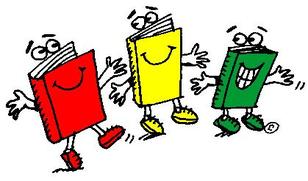 This will start up again in September and we will be re-issuing a letter in September for our new Acorns that will be joining us in September.  In the meantime thank you so much for all your generous donations (£113.98!) that have been made for the books and thank you to Mrs Vincent for organising this for us and ensuring the children get a good selection of books to choose from.Knitting ClubJacqui Swaby has been running our Knitting Club along with Annie Vincent and she sent in a note earlier this week to express her delight in having the chance to run the club  “ …your pupils are polite, delightful and determined in equal measures.  Neve giving up even when watching half their stitches fall from their needle – a heart stopping moment for even a seasoned knitter!  Their progress was fantastic and it was a joy to listen to their chatter whilst seeing each row complete especially as the weeks progressed and their mistakes decreased.”  Jacqui and Annie really enjoyed their experience with the children and we are really grateful for them giving up their time to pass on this fantastic skill.  MedicinesJust a reminder that all inhalers need to be returned to the school office on the first day of the Autumn Term with the necessary paperwork completed.Mrs Maria Lloyd                      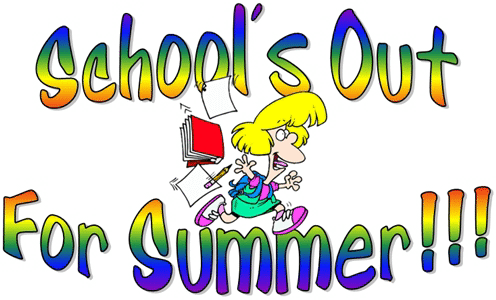 Please scroll down for the Term Dates ListSCHOOL WEEKLY TIMETABLEAutumn Term 20185th September – 19th October(NB: INSET DAYS – 3rd , 4th & 28th September)Half Term – 22nd October – 26th October29th October – 21st DecemberChristmas Holiday: 24th December – 4th January 2019Spring Term 20197th January – 15th FebruaryHalf Term – 18th February – 22nd February26th February – 5th April(NB: INSET DAY – 25th February)Easter Holiday – 8th April – 22nd AprilSummer Term 201923rd April – 24th MayHalf Term – 27th May – 31st May3rd June – 23rd July(NB: INSET DAY – 3rd June)Andrews’ Endowed Church of England Primary School - Autumn Term 2018 Dates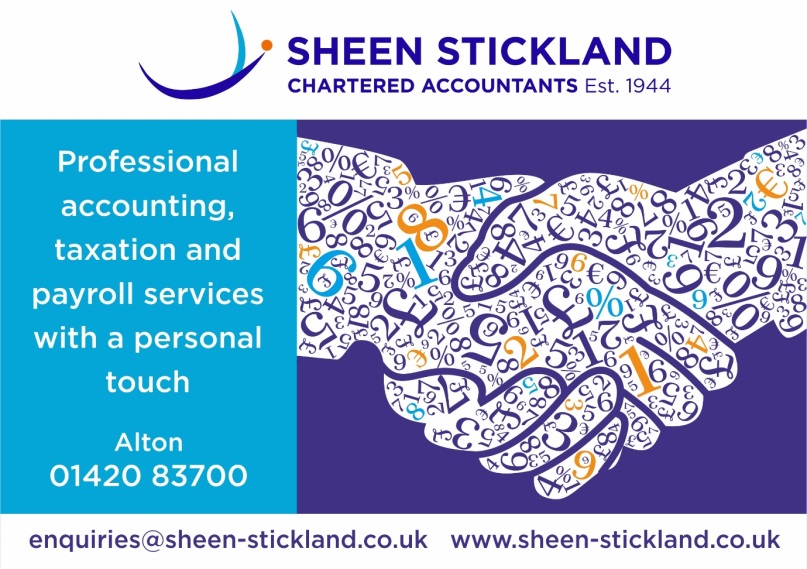 Summer Term[Weekly Timetable on P2]w/e 20th July 2018LiteracyMaths Attitude to LearningKS1VeraAlfieRayWillow RKS2NicholasScarlettDamien  ClassAcornsJago R: For problem solving skills.Joey H: For problem solving skills.Year 1Thomas M: For always being so polite and thoughtful to others.Hugo P: For being more resilient!Year 2Phoebe P: For excellent reasoning in English homework.Mallory E: For an excellent improvement in her focus during listening times.Year 3Amber B: For working hard to improve her tennis skills.Phoebe C: For helping others to spot land features during our Holybourne walk.Year 4George B: For using fabulous vocabulary in his writing linked to what he has been learning. Chloe T: For her enthusiasm when working to find in fractions of amounts.Year 5Lemar Q: For making great learning choices to make good progress.Alice C: For consistent effort across all subjects.Year 6Kyle M: For bringing life to his drama.Millie E: For showing perseverance in her learning.Monday           3rd  Tuesday               4th   Wednesday5thThursday6th                   Friday 7th Morning8.55 –12.00INSET DAYINSET DAYAutumn Term startsBreakfast Club startsAutumn Born Acorns start 8.55  to 11.55 amYear 6 Welcome Meeting 9.00 amYear 2 Welcome Meeting 9.00 amCollective WorshipINSET DAYINSET DAY10.20  Collective Worship9.05 Collective Worship9.05 Collective WorshipLunchtime12.00 – 1.15pmINSET DAYINSET DAYAfternoon1.15 –3.30INSET DAYINSET DAYSpring Born Acorns start 1.00 to 3.30 pm After SchoolActivitiesINSET DAYINSET DAYAfter School Club startsEvening ActivitiesINSET DAYINSET DAYSeptemberSeptemberMon 3rd INSET DayTues 4th INSET DAYWed 5thAutumn 2018 Term startsThurs 6thWelcome Meeting – Year 6Fri 7th Welcome Meeting – Year 2Mon 10th Welcome Meeting – Year 4Mon 10thYear 6 Calshot Information EveningTues 11th Welcome Meeting – Year 3Weds 12thWelcome Meeting – Year 1Thurs 13th Welcome Meeting – Year 5Mon 24th – Fri 28thYear 6 CalshotFri 28thSchool Closed – INSET DayChildren return from Calshot  (school will be open for the coach return)